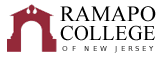 Spanish Language Studies 			Recommended Four-Year Plan (Fall 2022)
The recommended four-year plan is designed to provide a blueprint for students to complete their degrees within four years. These plans are the recommended sequences of courses. Students must meet with their Major Advisor to develop a more individualized plan to complete their degree.  This plan assumes that no developmental courses are required.  If developmental courses are needed, students may have additional requirements to fulfill, which are not listed in the plan.  For instance, students who are placed in the intermediate level, will start the language sequence in their second year.  Course offerings may vary from year to year.NOTE: This recommended Four-Year Plan is applicable to students admitted into the major during the 2022-2023 academic year.
Total Credits Required: 128 creditsGPA: 2.0$ Students should consult an advisor to select courses that fulfill the major’s requirements and/or related course electives* The Spanish Language Studies major requirements assumes that students will have fluency beyond what is taught in Intermediate Spanish II. If you test below this level, you may be required to take Foundations of Spanish I-II and/or Intermediate Spanish I-II. If you test above Intermediate II, you may begin major courses starting with SPAN 301: The Art of Conversation.  Completing language courses at the 200-level or above indicates fulfillment of HGS school core language requirement. Note that SPAN 301 has a prerequisite of CRWT 102, so faculty prerequisite override would be necessary. Only Two GenEd courses may double count in the Major.** Recommended Related coursesIf a student has 8 or more elective courses, the student should consider a: minor, double major or Teacher Education Certification program.Note:  3 upper level WIs are required. Consult your advisor.School of Humanities and Global StudiesFirst YearFirst YearFirst YearFirst YearFirst YearFirst YearFall SemesterHRS✓Spring SemesterHRS✓Gen Ed: INTD 101 - First Year Seminar4Gen Ed: AIID 201-Studies in the Arts and Humanities4Gen Ed: CRWT 102 - Critical Reading and Writing II4Gen Ed: SOSC 110 - Social Science Inquiry4Gen Ed: Quantitative Reasoning4Gen Ed: Historical Perspectives 4School Core: SPAN 201: Intermediate Spanish I or SPAN 301 - Art of Conversation WI* 4Gen Ed: Global Awareness: SPAN 202: Intermediate Spanish II or SPAN 303 - Art of Reading* (recommended) 4Career Pathways: PATH HG1 - Career Pathways Module 1Degree
Rqmt.Total:16Total: 16Second YearSecond YearSecond YearSecond YearSecond YearSecond YearFall SemesterHRS✓Spring SemesterHRS✓Gen Ed: Scientific Reasoning4Gen Ed Distribution Category: Systems, Sustainability and Society/Spanish Major Elective: LANG 270 - Second Language Pedagogy (Required for Teaching Licensure) or Culture & Creativity and Spanish Major Elective: SPAN 395 - Topics in Literature and Film (recommended)4SPAN 305- Spanish Civilization4SPAN 307 - Latin American Culture and Society (Online)4Gen Ed Distribution Category: Values and Ethics (outside of HGS)4Spanish Major Elective Toward the Certificate in Spanish Health Care and Human Services Professionals:  SPAN 311 - Spanish for Health Care and Human Services Professionals (recommended) 4Elective: COMM 234 Intercultural Communication WI**4Elective:4Career Pathways: PATH HG2 - Career Pathways Module 2Degree
Rqmt.Career Pathways: PATH HG3 - Career Pathways Module 3Degree
Rqmt.Total:16Total:16Third YearThird YearThird YearThird YearThird YearThird YearFall SemesterHRS✓Spring SemesterHRS✓Elective: ANTH 314 Crossing Borders**4STUDY ABROAD Students should consult an advisor to select courses that fulfill the major’s requirements and/or related course electives4Elective: MUSI 203 -Music in Latin America **4Spanish Major Elective  4Elective: INTL 337 - Human Rights in Latin America4Spanish Major Elective4Elective4Elective4Total:16Total:16Fourth YearFourth YearFourth YearFourth YearFourth YearFourth YearFall SemesterHRS✓Spring SemesterHRS✓SPAN 420 - Advanced Communication WI4Spanish Major Elective4SPAN 421- Rewriting Hispanic Identity Senior Seminar WI4Elective4Elective4Elective4Elective4Elective4Total:16Total:16